PELKOSENNIEMEN KUNTAPELKOSENNIEMEN KUNTAPELKOSENNIEMEN KUNTAPELKOSENNIEMEN KUNTAPELKOSENNIEMEN KUNTARAKENNUSLUPAHAKEMUSRAKENNUSLUPAHAKEMUSRAKENNUSLUPAHAKEMUSRAKENNUSLUPAHAKEMUSRAKENNUSLUPAHAKEMUSRAKENNUSLUPAHAKEMUSRAKENNUSLUPAHAKEMUSRAKENNUSLUPAHAKEMUSRAKENNUSLUPAHAKEMUSRAKENNUSLUPAHAKEMUSRAKENNUSLUPAHAKEMUSTekninen lautakuntaTekninen lautakuntaTekninen lautakuntaTekninen lautakuntaTekninen lautakuntaSaapumispvm     _____________________________Lupatunnus         _____________________________Saapumispvm     _____________________________Lupatunnus         _____________________________Saapumispvm     _____________________________Lupatunnus         _____________________________Saapumispvm     _____________________________Lupatunnus         _____________________________Saapumispvm     _____________________________Lupatunnus         _____________________________Saapumispvm     _____________________________Lupatunnus         _____________________________Saapumispvm     _____________________________Lupatunnus         _____________________________Saapumispvm     _____________________________Lupatunnus         _____________________________Saapumispvm     _____________________________Lupatunnus         _____________________________Saapumispvm     _____________________________Lupatunnus         _____________________________Saapumispvm     _____________________________Lupatunnus         _____________________________Kemijärventie 6 BKemijärventie 6 BKemijärventie 6 BKemijärventie 6 BKemijärventie 6 BSaapumispvm     _____________________________Lupatunnus         _____________________________Saapumispvm     _____________________________Lupatunnus         _____________________________Saapumispvm     _____________________________Lupatunnus         _____________________________Saapumispvm     _____________________________Lupatunnus         _____________________________Saapumispvm     _____________________________Lupatunnus         _____________________________Saapumispvm     _____________________________Lupatunnus         _____________________________Saapumispvm     _____________________________Lupatunnus         _____________________________Saapumispvm     _____________________________Lupatunnus         _____________________________Saapumispvm     _____________________________Lupatunnus         _____________________________Saapumispvm     _____________________________Lupatunnus         _____________________________Saapumispvm     _____________________________Lupatunnus         _____________________________98500 PELKOSENNIEMI98500 PELKOSENNIEMI98500 PELKOSENNIEMI98500 PELKOSENNIEMI98500 PELKOSENNIEMISaapumispvm     _____________________________Lupatunnus         _____________________________Saapumispvm     _____________________________Lupatunnus         _____________________________Saapumispvm     _____________________________Lupatunnus         _____________________________Saapumispvm     _____________________________Lupatunnus         _____________________________Saapumispvm     _____________________________Lupatunnus         _____________________________Saapumispvm     _____________________________Lupatunnus         _____________________________Saapumispvm     _____________________________Lupatunnus         _____________________________Saapumispvm     _____________________________Lupatunnus         _____________________________Saapumispvm     _____________________________Lupatunnus         _____________________________Saapumispvm     _____________________________Lupatunnus         _____________________________Saapumispvm     _____________________________Lupatunnus         _____________________________Puh. 040 542 4085Puh. 040 542 4085Puh. 040 542 4085Puh. 040 542 4085Puh. 040 542 4085Saapumispvm     _____________________________Lupatunnus         _____________________________Saapumispvm     _____________________________Lupatunnus         _____________________________Saapumispvm     _____________________________Lupatunnus         _____________________________Saapumispvm     _____________________________Lupatunnus         _____________________________Saapumispvm     _____________________________Lupatunnus         _____________________________Saapumispvm     _____________________________Lupatunnus         _____________________________Saapumispvm     _____________________________Lupatunnus         _____________________________Saapumispvm     _____________________________Lupatunnus         _____________________________Saapumispvm     _____________________________Lupatunnus         _____________________________Saapumispvm     _____________________________Lupatunnus         _____________________________Saapumispvm     _____________________________Lupatunnus         _____________________________Saapumispvm     _____________________________Lupatunnus         _____________________________Saapumispvm     _____________________________Lupatunnus         _____________________________Saapumispvm     _____________________________Lupatunnus         _____________________________Saapumispvm     _____________________________Lupatunnus         _____________________________Saapumispvm     _____________________________Lupatunnus         _____________________________Saapumispvm     _____________________________Lupatunnus         _____________________________Saapumispvm     _____________________________Lupatunnus         _____________________________Saapumispvm     _____________________________Lupatunnus         _____________________________Saapumispvm     _____________________________Lupatunnus         _____________________________Saapumispvm     _____________________________Lupatunnus         _____________________________Saapumispvm     _____________________________Lupatunnus         _____________________________1. HakijaNimiNimiNimiNimiNimiNimiNimiNimiNimiNimiPuhelin virka-aikanaPuhelin virka-aikanaPuhelin virka-aikanaPuhelin virka-aikanaPuhelin virka-aikanaPuhelin virka-aikana1. Hakija1. HakijaOsoiteOsoiteOsoiteOsoiteOsoiteOsoiteOsoiteOsoiteOsoiteOsoiteOsoiteOsoiteOsoiteOsoiteOsoiteOsoite1. Hakija2. Laskutus   (ellei sama kuin   hakija)NimiNimiNimiNimiNimiNimiNimiNimiNimiNimiPuhelin virka-aikanaPuhelin virka-aikanaPuhelin virka-aikanaPuhelin virka-aikanaPuhelin virka-aikanaPuhelin virka-aikana2. Laskutus   (ellei sama kuin   hakija)2. Laskutus   (ellei sama kuin   hakija)LaskutusosoiteLaskutusosoiteLaskutusosoiteLaskutusosoiteLaskutusosoiteLaskutusosoiteLaskutusosoiteLaskutusosoiteLaskutusosoiteLaskutusosoiteLaskutusosoiteLaskutusosoiteLaskutusosoiteLaskutusosoiteLaskutusosoiteLaskutusosoite2. Laskutus   (ellei sama kuin   hakija)3. Rakennus-    paikkaKylä / Kaava-alueKylä / Kaava-alueKylä / Kaava-alueKylä / Kaava-alueKylä / Kaava-alueKylä / Kaava-alueKylä / Kaava-alueKylä / Kaava-alueTilan nimi ja RN:oTilan nimi ja RN:oTilan nimi ja RN:oTilan nimi ja RN:oTilan nimi ja RN:oTilan nimi ja RN:oTilan nimi ja RN:oTilan nimi ja RN:o3. Rakennus-    paikka3. Rakennus-    paikkaKorttelin nroKorttelin nroKorttelin nroRak.paikan nroRak.paikan nroRak.paikan nroRak.paikan nroRak.paikan nroRak.paikan pinta-ala m2Rak.paikan pinta-ala m2Rak.paikan pinta-ala m2Rak.paikan pinta-ala m2Rak.paikan pinta-ala m2Rakennusoikeus m2Rakennusoikeus m2Rakennusoikeus m23. Rakennus-    paikka3. Rakennus-    paikkaKiinteistön osoiteKiinteistön osoiteKiinteistön osoiteKiinteistön osoiteKiinteistön osoiteKiinteistön osoiteKiinteistön osoiteKiinteistön osoiteKiinteistön osoiteKiinteistön osoiteKiinteistön osoiteKiinteistön osoiteKiinteistön osoiteKiinteistön osoiteKiinteistön osoiteKiinteistön osoite3. Rakennus-    paikka4. Rakennus-    hanke Uuden rakennuksen rakentaminen Rakennuksen laajentaminen Korjaus- ja muutostyö Rakennuksen tai sen osan purkaminen Käyttötarkoituksen muutos Uuden rakennuksen rakentaminen Rakennuksen laajentaminen Korjaus- ja muutostyö Rakennuksen tai sen osan purkaminen Käyttötarkoituksen muutos Uuden rakennuksen rakentaminen Rakennuksen laajentaminen Korjaus- ja muutostyö Rakennuksen tai sen osan purkaminen Käyttötarkoituksen muutos Uuden rakennuksen rakentaminen Rakennuksen laajentaminen Korjaus- ja muutostyö Rakennuksen tai sen osan purkaminen Käyttötarkoituksen muutos Uuden rakennuksen rakentaminen Rakennuksen laajentaminen Korjaus- ja muutostyö Rakennuksen tai sen osan purkaminen Käyttötarkoituksen muutos Uuden rakennuksen rakentaminen Rakennuksen laajentaminen Korjaus- ja muutostyö Rakennuksen tai sen osan purkaminen Käyttötarkoituksen muutos Uuden rakennuksen rakentaminen Rakennuksen laajentaminen Korjaus- ja muutostyö Rakennuksen tai sen osan purkaminen Käyttötarkoituksen muutos Jatkoaika aloitukselle Jatkoaika valmistumiselle Jatkoaika aloitukselle Jatkoaika valmistumiselle Jatkoaika aloitukselle Jatkoaika valmistumiselle Jatkoaika aloitukselle Jatkoaika valmistumiselle Jatkoaika aloitukselle Jatkoaika valmistumiselle Jatkoaika aloitukselle Jatkoaika valmistumiselle Jatkoaika aloitukselle Jatkoaika valmistumiselle Jatkoaika aloitukselle Jatkoaika valmistumiselle Jatkoaika aloitukselle Jatkoaika valmistumiselle4. Rakennus-    hankeLyhyt selostus rakennushankkeesta:      Lyhyt selostus rakennushankkeesta:      Lyhyt selostus rakennushankkeesta:      Lyhyt selostus rakennushankkeesta:      Lyhyt selostus rakennushankkeesta:      Lyhyt selostus rakennushankkeesta:      Lyhyt selostus rakennushankkeesta:      Lyhyt selostus rakennushankkeesta:      Lyhyt selostus rakennushankkeesta:      Lyhyt selostus rakennushankkeesta:      Lyhyt selostus rakennushankkeesta:      Lyhyt selostus rakennushankkeesta:      Lyhyt selostus rakennushankkeesta:      Lyhyt selostus rakennushankkeesta:      Lyhyt selostus rakennushankkeesta:      Lyhyt selostus rakennushankkeesta:      4. Rakennus-    hankeRakennuksen käyttötarkoitusRakennuksen käyttötarkoitusRakennuksen käyttötarkoitusRakennuksen käyttötarkoitusRakennuksen käyttötarkoitusRakennuksen käyttötarkoitusRakennuksen käyttötarkoitusRakennuksen käyttötarkoitusRakennuksen käyttötarkoitusRakennuksen käyttötarkoitusRakennuksen käyttötarkoitusRakennuksen käyttötarkoitusRakennuksen käyttötarkoitusRakennuksen käyttötarkoitusRakennuksen käyttötarkoitusRakennuksen käyttötarkoitus4. Rakennus-    hanke4. Rakennus-    hankeAiemmin rakennettu kerrosala m2Aiemmin rakennettu kerrosala m2Käytetty rakennusoikeus m2Käytetty rakennusoikeus m2Käytetty rakennusoikeus m2Käytetty rakennusoikeus m2Käytetty rakennusoikeus m2KerroslukuKerroslukuKerroslukuKerrosluku4. Rakennus-    hankeRakennettava uusi kerrosala m2Rakennettava uusi kerrosala m2Rakennettava uusi kokonaisala m2Rakennettava uusi kokonaisala m2Rakennettava uusi kokonaisala m2Rakennettava uusi kokonaisala m2Rakennettava uusi kokonaisala m2Rakennettava uusi tilavuus m3Rakennettava uusi tilavuus m3Rakennettava uusi tilavuus m3Rakennettava uusi tilavuus m34. Rakennus-    hankeMuutosala m2Muutosala m2Puretaan m2Puretaan m2Puretaan m2Puretaan m2Puretaan m25. AloitusRakennustyön arvioitu aloitusaikaRakennustyön arvioitu aloitusaikaRakennustyön arvioitu aloitusaikaRakennustyön arvioitu aloitusaikaRakennustyön arvioitu aloitusaikaRakennustyön arvioitu aloitusaikaRakennustyön arvioitu aloitusaikaRakennustyön arvioitu aloitusaikaRakennustyön arvioitu aloitusaikaRakennustyön arvioitu aloitusaikaRakennustyön arvioitu aloitusaikaRakennustyön arvioitu aloitusaikaRakennustyön arvioitu aloitusaikaRakennustyön arvioitu aloitusaikaRakennustyön arvioitu aloitusaikaRakennustyön arvioitu aloitusaika5. Aloitus6. SuunnittelijatPääsuunnittelijan nimiPääsuunnittelijan nimiPääsuunnittelijan nimiPääsuunnittelijan nimiPääsuunnittelijan nimiPääsuunnittelijan nimiPääsuunnittelijan nimiPääsuunnittelijan nimiPääsuunnittelijan nimiPääsuunnittelijan nimiPääsuunnittelijan nimiPääsuunnittelijan nimiKoulutus ja kokemusKoulutus ja kokemusKoulutus ja kokemusKoulutus ja kokemus6. Suunnittelijat6. SuunnittelijatOsoiteOsoiteOsoiteOsoiteOsoiteOsoiteOsoiteOsoiteOsoiteOsoiteOsoiteOsoitePuhelin virka-aikanaPuhelin virka-aikanaPuhelin virka-aikanaPuhelin virka-aikana6. Suunnittelijat6. SuunnittelijatRakennussuunnittelijan nimiRakennussuunnittelijan nimiRakennussuunnittelijan nimiRakennussuunnittelijan nimiRakennussuunnittelijan nimiRakennussuunnittelijan nimiRakennussuunnittelijan nimiRakennussuunnittelijan nimiRakennussuunnittelijan nimiRakennussuunnittelijan nimiRakennussuunnittelijan nimiRakennussuunnittelijan nimiKoulutus ja kokemusKoulutus ja kokemusKoulutus ja kokemusKoulutus ja kokemus6. Suunnittelijat6. SuunnittelijatOsoiteOsoiteOsoiteOsoiteOsoiteOsoiteOsoiteOsoiteOsoiteOsoiteOsoiteOsoitePuhelin virka-aikanaPuhelin virka-aikanaPuhelin virka-aikanaPuhelin virka-aikana6. Suunnittelijat7. YhteyshenkilöYhteyshenkilönä toimii tässä nimetty henkilö, jolla on oikeus muuttaa, korjata ja täydentää asiakirjojaYhteyshenkilönä toimii tässä nimetty henkilö, jolla on oikeus muuttaa, korjata ja täydentää asiakirjojaYhteyshenkilönä toimii tässä nimetty henkilö, jolla on oikeus muuttaa, korjata ja täydentää asiakirjojaYhteyshenkilönä toimii tässä nimetty henkilö, jolla on oikeus muuttaa, korjata ja täydentää asiakirjojaYhteyshenkilönä toimii tässä nimetty henkilö, jolla on oikeus muuttaa, korjata ja täydentää asiakirjojaYhteyshenkilönä toimii tässä nimetty henkilö, jolla on oikeus muuttaa, korjata ja täydentää asiakirjojaYhteyshenkilönä toimii tässä nimetty henkilö, jolla on oikeus muuttaa, korjata ja täydentää asiakirjojaYhteyshenkilönä toimii tässä nimetty henkilö, jolla on oikeus muuttaa, korjata ja täydentää asiakirjojaYhteyshenkilönä toimii tässä nimetty henkilö, jolla on oikeus muuttaa, korjata ja täydentää asiakirjojaYhteyshenkilönä toimii tässä nimetty henkilö, jolla on oikeus muuttaa, korjata ja täydentää asiakirjojaYhteyshenkilönä toimii tässä nimetty henkilö, jolla on oikeus muuttaa, korjata ja täydentää asiakirjojaYhteyshenkilönä toimii tässä nimetty henkilö, jolla on oikeus muuttaa, korjata ja täydentää asiakirjojaYhteyshenkilönä toimii tässä nimetty henkilö, jolla on oikeus muuttaa, korjata ja täydentää asiakirjojaYhteyshenkilönä toimii tässä nimetty henkilö, jolla on oikeus muuttaa, korjata ja täydentää asiakirjojaYhteyshenkilönä toimii tässä nimetty henkilö, jolla on oikeus muuttaa, korjata ja täydentää asiakirjojaYhteyshenkilönä toimii tässä nimetty henkilö, jolla on oikeus muuttaa, korjata ja täydentää asiakirjoja7. YhteyshenkilöNimiNimiNimiNimiNimiNimiNimiNimiNimiNimiNimiNimiPuhelin virka-aikanaPuhelin virka-aikanaPuhelin virka-aikanaPuhelin virka-aikana7. Yhteyshenkilö7. YhteyshenkilöOsoiteOsoiteOsoiteOsoiteOsoiteOsoiteOsoiteOsoiteOsoiteOsoiteOsoiteOsoiteOsoiteOsoiteOsoiteOsoite7. Yhteyshenkilö8. TiedottaminenAsian vireilläolosta on hakijan toimesta rakennuspaikalle asennettu tiedoteAsian vireilläolosta on hakijan toimesta rakennuspaikalle asennettu tiedoteAsian vireilläolosta on hakijan toimesta rakennuspaikalle asennettu tiedoteAsian vireilläolosta on hakijan toimesta rakennuspaikalle asennettu tiedoteAsian vireilläolosta on hakijan toimesta rakennuspaikalle asennettu tiedoteAsian vireilläolosta on hakijan toimesta rakennuspaikalle asennettu tiedoteAsian vireilläolosta on hakijan toimesta rakennuspaikalle asennettu tiedoteAsian vireilläolosta on hakijan toimesta rakennuspaikalle asennettu tiedoteAsian vireilläolosta on hakijan toimesta rakennuspaikalle asennettu tiedoteAsian vireilläolosta on hakijan toimesta rakennuspaikalle asennettu tiedoteAsian vireilläolosta on hakijan toimesta rakennuspaikalle asennettu tiedoteAsian vireilläolosta on hakijan toimesta rakennuspaikalle asennettu tiedotePäivämäärä:Päivämäärä:9. Tietojen    luovutusRakennusluparekisteristä saa luovuttaa henkilötietojani sisältävän kopion, tulosteen tai sen tiedot sähköisessä muodossa suoramarkkinointia sekä mielipide- tai markkinatutkimusta varten (julkisuuslaki 16 § 3 mom)Rakennusluparekisteristä saa luovuttaa henkilötietojani sisältävän kopion, tulosteen tai sen tiedot sähköisessä muodossa suoramarkkinointia sekä mielipide- tai markkinatutkimusta varten (julkisuuslaki 16 § 3 mom)Rakennusluparekisteristä saa luovuttaa henkilötietojani sisältävän kopion, tulosteen tai sen tiedot sähköisessä muodossa suoramarkkinointia sekä mielipide- tai markkinatutkimusta varten (julkisuuslaki 16 § 3 mom)Rakennusluparekisteristä saa luovuttaa henkilötietojani sisältävän kopion, tulosteen tai sen tiedot sähköisessä muodossa suoramarkkinointia sekä mielipide- tai markkinatutkimusta varten (julkisuuslaki 16 § 3 mom)Rakennusluparekisteristä saa luovuttaa henkilötietojani sisältävän kopion, tulosteen tai sen tiedot sähköisessä muodossa suoramarkkinointia sekä mielipide- tai markkinatutkimusta varten (julkisuuslaki 16 § 3 mom)Rakennusluparekisteristä saa luovuttaa henkilötietojani sisältävän kopion, tulosteen tai sen tiedot sähköisessä muodossa suoramarkkinointia sekä mielipide- tai markkinatutkimusta varten (julkisuuslaki 16 § 3 mom)Rakennusluparekisteristä saa luovuttaa henkilötietojani sisältävän kopion, tulosteen tai sen tiedot sähköisessä muodossa suoramarkkinointia sekä mielipide- tai markkinatutkimusta varten (julkisuuslaki 16 § 3 mom)Rakennusluparekisteristä saa luovuttaa henkilötietojani sisältävän kopion, tulosteen tai sen tiedot sähköisessä muodossa suoramarkkinointia sekä mielipide- tai markkinatutkimusta varten (julkisuuslaki 16 § 3 mom)Rakennusluparekisteristä saa luovuttaa henkilötietojani sisältävän kopion, tulosteen tai sen tiedot sähköisessä muodossa suoramarkkinointia sekä mielipide- tai markkinatutkimusta varten (julkisuuslaki 16 § 3 mom)Rakennusluparekisteristä saa luovuttaa henkilötietojani sisältävän kopion, tulosteen tai sen tiedot sähköisessä muodossa suoramarkkinointia sekä mielipide- tai markkinatutkimusta varten (julkisuuslaki 16 § 3 mom)Rakennusluparekisteristä saa luovuttaa henkilötietojani sisältävän kopion, tulosteen tai sen tiedot sähköisessä muodossa suoramarkkinointia sekä mielipide- tai markkinatutkimusta varten (julkisuuslaki 16 § 3 mom)Rakennusluparekisteristä saa luovuttaa henkilötietojani sisältävän kopion, tulosteen tai sen tiedot sähköisessä muodossa suoramarkkinointia sekä mielipide- tai markkinatutkimusta varten (julkisuuslaki 16 § 3 mom)Rakennusluparekisteristä saa luovuttaa henkilötietojani sisältävän kopion, tulosteen tai sen tiedot sähköisessä muodossa suoramarkkinointia sekä mielipide- tai markkinatutkimusta varten (julkisuuslaki 16 § 3 mom)Rakennusluparekisteristä saa luovuttaa henkilötietojani sisältävän kopion, tulosteen tai sen tiedot sähköisessä muodossa suoramarkkinointia sekä mielipide- tai markkinatutkimusta varten (julkisuuslaki 16 § 3 mom)Rakennusluparekisteristä saa luovuttaa henkilötietojani sisältävän kopion, tulosteen tai sen tiedot sähköisessä muodossa suoramarkkinointia sekä mielipide- tai markkinatutkimusta varten (julkisuuslaki 16 § 3 mom)9. Tietojen    luovutusRakennusluparekisteristä ei saa missään muodossa antaa henkilötietojani suoramarkkinointia eikä mielipide- tai markkinatutkimusta varten (henkilötietolaki 30 §)Rakennusluparekisteristä ei saa missään muodossa antaa henkilötietojani suoramarkkinointia eikä mielipide- tai markkinatutkimusta varten (henkilötietolaki 30 §)Rakennusluparekisteristä ei saa missään muodossa antaa henkilötietojani suoramarkkinointia eikä mielipide- tai markkinatutkimusta varten (henkilötietolaki 30 §)Rakennusluparekisteristä ei saa missään muodossa antaa henkilötietojani suoramarkkinointia eikä mielipide- tai markkinatutkimusta varten (henkilötietolaki 30 §)Rakennusluparekisteristä ei saa missään muodossa antaa henkilötietojani suoramarkkinointia eikä mielipide- tai markkinatutkimusta varten (henkilötietolaki 30 §)Rakennusluparekisteristä ei saa missään muodossa antaa henkilötietojani suoramarkkinointia eikä mielipide- tai markkinatutkimusta varten (henkilötietolaki 30 §)Rakennusluparekisteristä ei saa missään muodossa antaa henkilötietojani suoramarkkinointia eikä mielipide- tai markkinatutkimusta varten (henkilötietolaki 30 §)Rakennusluparekisteristä ei saa missään muodossa antaa henkilötietojani suoramarkkinointia eikä mielipide- tai markkinatutkimusta varten (henkilötietolaki 30 §)Rakennusluparekisteristä ei saa missään muodossa antaa henkilötietojani suoramarkkinointia eikä mielipide- tai markkinatutkimusta varten (henkilötietolaki 30 §)Rakennusluparekisteristä ei saa missään muodossa antaa henkilötietojani suoramarkkinointia eikä mielipide- tai markkinatutkimusta varten (henkilötietolaki 30 §)Rakennusluparekisteristä ei saa missään muodossa antaa henkilötietojani suoramarkkinointia eikä mielipide- tai markkinatutkimusta varten (henkilötietolaki 30 §)Rakennusluparekisteristä ei saa missään muodossa antaa henkilötietojani suoramarkkinointia eikä mielipide- tai markkinatutkimusta varten (henkilötietolaki 30 §)Rakennusluparekisteristä ei saa missään muodossa antaa henkilötietojani suoramarkkinointia eikä mielipide- tai markkinatutkimusta varten (henkilötietolaki 30 §)Rakennusluparekisteristä ei saa missään muodossa antaa henkilötietojani suoramarkkinointia eikä mielipide- tai markkinatutkimusta varten (henkilötietolaki 30 §)Rakennusluparekisteristä ei saa missään muodossa antaa henkilötietojani suoramarkkinointia eikä mielipide- tai markkinatutkimusta varten (henkilötietolaki 30 §)10. AllekirjoitusPaikka ja päivämääräPaikka ja päivämääräPaikka ja päivämääräPaikka ja päivämääräPaikka ja päivämääräPaikka ja päivämääräPaikka ja päivämääräPaikka ja päivämääräPaikka ja päivämääräPaikka ja päivämääräPaikka ja päivämääräPaikka ja päivämääräPaikka ja päivämääräPaikka ja päivämääräPaikka ja päivämääräPaikka ja päivämäärä10. Allekirjoitus10. AllekirjoitusHakijan allekirjoitus ja nimen selvennysHakijan allekirjoitus ja nimen selvennysHakijan allekirjoitus ja nimen selvennysHakijan allekirjoitus ja nimen selvennysHakijan allekirjoitus ja nimen selvennysHakijan allekirjoitus ja nimen selvennysHakijan allekirjoitus ja nimen selvennysHakijan allekirjoitus ja nimen selvennysHakijan allekirjoitus ja nimen selvennysHakijan allekirjoitus ja nimen selvennysHakijan allekirjoitus ja nimen selvennysHakijan allekirjoitus ja nimen selvennysHakijan allekirjoitus ja nimen selvennysHakijan allekirjoitus ja nimen selvennysHakijan allekirjoitus ja nimen selvennysHakijan allekirjoitus ja nimen selvennys10. Allekirjoitus11. Päätöksen     toimittaminen Toimitetaan postitse Toimitetaan postitse Toimitetaan postitse Toimitetaan postitse Toimitetaan postitse Toimitetaan postitse Noudetaan Noudetaan Noudetaan Noudetaan Noudetaan Noudetaan Noudetaan Noudetaan Noudetaan Noudetaan12. Lisäselvi-      tyksetLisäselvitykset (esim. poikkeamiset, selvitys veden hankinnasta, viemäröinnistä ja työmaajärjestelyistä)Lisäselvitykset (esim. poikkeamiset, selvitys veden hankinnasta, viemäröinnistä ja työmaajärjestelyistä)12. Lisäselvi-      tykset13. Ennakko-      luvat ja      lausunnot Pelastusviranomainen Terveysviranomainen Ympäristönsuojeluviranomainen Työsuojeluviranomainen Vesi- ja viemärilaitos Tielaitos Kunnanhallitus Sähkölaitos Puhelinlaitos Tielautakunta Kaavoittaja Alueellinen ympäristökeskus14. Lupa-      asiakirjat Selvitys rakennuspaikan hallintaoikeudesta Ote peruskartasta Ote asema- tai yleiskaavasta Kiinteistörekisteriote Pääpiirustukset Rakennushankeilmoitus RH1 Rakennushankeilmoitus RH2 Valtakirja Selvitykset naapurien kuulemisesta    kpl Poikkeamispäätös     Myöntäjä           Pvm         Lupanumero       Jätevesien käsittelysuunnitelma15. Rakennus-valvonnan yhteystiedotRakennustarkastaja Keijo Kotavuopiokeijo.kotavuopio@pelkosenniemi.fiPalopäällikkö Mika Harjumika.harju@pelastuslaitos.fiToimisto:Kemijärventie 6B98500 Pelkosenniemi040 198 0998040 535 9982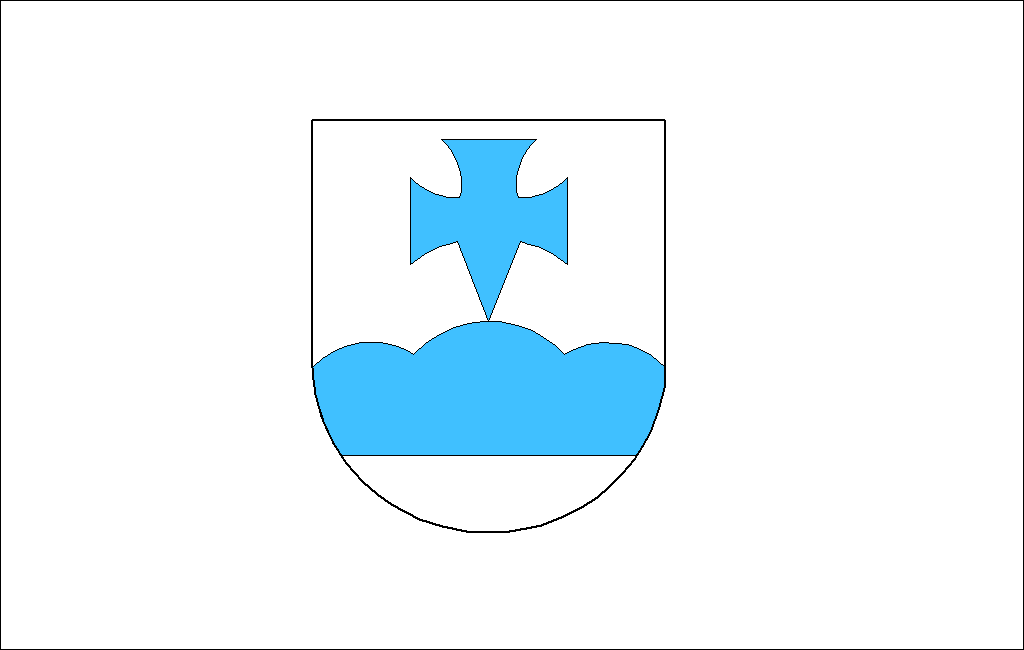 